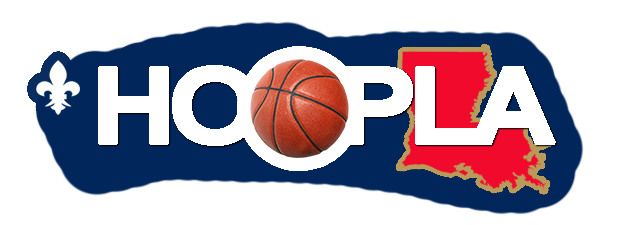 LEGISLATOR’S CHARITY FUNDHoopLA EventNONPROFIT APPLICATIONThe mission of the nonprofit must be for the benefit and enrichment of the youth in your community.Due Thursday, May 18th 2017Nonprofit:  ________________________________________________________________Executive Director: ____________________________	Contact Person: _________________________Address: ____________________________________________________________________________Telephone: _______________________________________	Facsimile: _______________________Contact Email: ____________________________________	EIN: ____________________________Nonprofit Organization’s Mission Statement (no more than 50 words):List type of services provided by your nonprofit organization:What needs are you addressing?Please email completed application to Carla Mouton cmouton@northshorefoundation.orgcare of the Legislator’s Charity Fund at the Northshore Community Foundation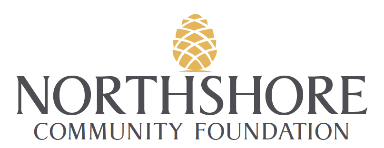 